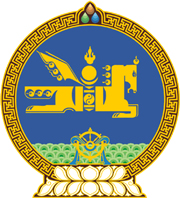 МОНГОЛ УЛСЫН ХУУЛЬ2020 оны 01 сарын 30 өдөр                                                                  Төрийн ордон, Улаанбаатар хот  КОНВЕНЦ СОЁРХОН БАТЛАХ ТУХАЙ1 дүгээр зүйл.Олон улсын Хөдөлмөрийн байгууллагын “Барилгын аюулгүй байдал, эрүүл ахуйн тухай” 1988 оны 167 дугаар конвенцыг Монгол Улсын Засгийн газрын өргөн мэдүүлснээр соёрхон баталсугай.	МОНГОЛ УЛСЫН 	ИХ ХУРЛЫН ДАРГА 				Г.ЗАНДАНШАТАР